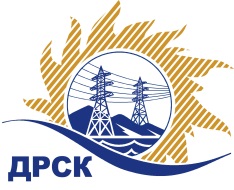 Акционерное Общество«Дальневосточная распределительная сетевая  компания»ПРОТОКОЛ № 300/УР-ВП по выбору победителя открытого запроса предложений на право заключения договора на выполнение работ  «Капитальный ремонт ВЛ 6-0,4 кВ п.Хатыстыр  филиала ЮЯЭС» (закупка 1039 раздела 1.1. ГКПЗ 2018 г.)  ЕИС № 31806213965 (МСП)Форма голосования членов Закупочной комиссии: очно-заочная.ПРИСУТСТВОВАЛИ: 9 членов постоянно действующей Закупочной комиссии ОАО «ДРСК»  1-го уровня.ВОПРОСЫ, ВЫНОСИМЫЕ НА РАССМОТРЕНИЕ ЗАКУПОЧНОЙ КОМИССИИ: Об утверждении результатов процедуры переторжки.Об итоговой ранжировке заявок.О выборе победителя запроса предложений.РЕШИЛИ:По вопросу № 1Признать процедуру переторжки не состоявшейсяУтвердить окончательные цены заявок участников* участник не предоставил документы с минимальной ценой, заявленной в ходе переторжки, таким образом, он считается не участвовавшим в ней (п. 2.10.7 Документации о закупке)По вопросу № 2Утвердить итоговую ранжировку заявокПо вопросу № 3Планируемая стоимость закупки в соответствии с ГКПЗ: 4 691 770,00 руб., без учета НДС;   5 536 288,60 руб., с учетом НДС.Признать победителем закупка участника, занявшего первое место в итоговой ранжировке по степени предпочтительности для заказчика: ООО  "ЭнергоАльянс"  г. Оренбург на условиях: стоимость предложения 4 304 502,07 руб. без НДС,  5 079 312,44 руб. с НДС. Условия оплаты: Расчет за выполненные работы производится Заказчиком в течение 30 календарных дней с даты подписания справки о стоимости выполненных работ КС-3. Срок выполнения работ: начало с момента заключения договора, окончание не позднее сентября 2018. Мы принимаем на себя следующие гарантийные обязательства: на все конструктивные элементы и работы, предусмотренные в Техническом задании и выполняемые Участником на объекте, в том числе на используемые строительныеконструкции, материалы и оборудование составляют 60 месяцев с момента подписания акта сдачи-приемки выполненных работ по настоящему договору в полном объеме. Гарантируем своевременное устранение недостатков и дефектов, выявленных самостоятельно либо Заказчиком при приемке работ и в период гарантийного срока эксплуатации результата выполненных работ.  Срок действия оферты до 20.06.2018.Секретарь Закупочной комиссии 1 уровня  		                                     М.Г.ЕлисееваЧувашова О.В.(416-2) 397-242г.  Благовещенск«24» апреля 2018№ п/пНаименование участникаОкончательная цена заявки, руб. без НДС1ООО  "ЭнергоАльянс" 
ИНН/КПП 5610152525/561001001 ОГРН 11356580074624 304 502.07*2ИП Кузовков Владимир Юрьевич 
ИНН/КПП 140203229161/ ОГРН 3071402298000104 480 640.35*Место в итоговой ранжировкеНаименование участника и его адресОкончательная цена заявки, руб. без НДСОкончательная цена заявки, руб. с НДСИтоговая оценка предпочтительности заявок1 место ООО  "ЭнергоАльянс" 
ИНН/КПП 5610152525/561001001 
ОГРН 11356580074624 304 502.075 079 312.440,872 местоИП Кузовков Владимир Юрьевич 
ИНН/КПП 140203229161/ 
ОГРН 3071402298000104 480 640.354 480 640.350,44